Chapitre 1 : le système  Automatisé Structure d’un système Automatisé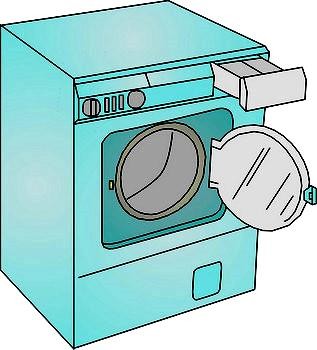 MISE EN SITUATION :On déduit que chaque système technique est composé essentiellement de 2 parties :Une partie Commande (PC) : Carte électroniqueUne partie Opérative (PO) : Moteur + Tambour STRUCTURE D’UN SYSTÈM E TECHNIQUE Un système technique automatisé est représenté par le sc héma suivant :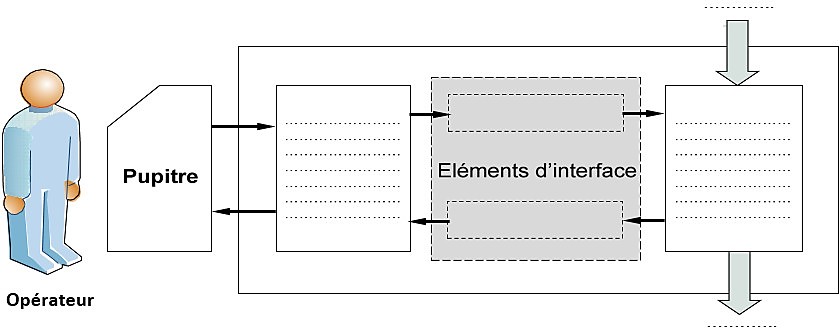 Un système automatisé est généralement constitué par :Une Partie commande (PC)Une Partie opérative (PO)Des éléments d’interfaces… qui relient la PC à la PO.Un Pupitre.. permettent le dialogue entre l’opèrateur et le système automatisè.ÉTUDE DE LA PARTIE COMMANDEExemples de partie commande :MOs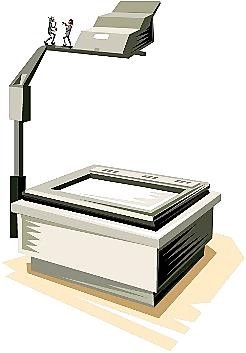 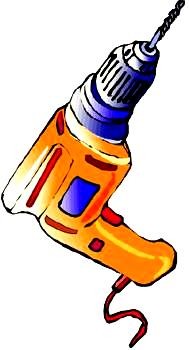 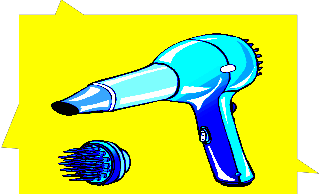 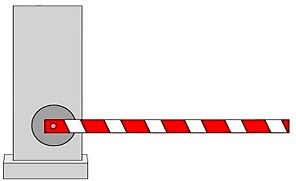 ÉTUDE DE LA PARTIE OPÉRATIVE : (PO)La PO  se  compose  de  2 éléments :	Actionneur	et	EffecteurEffecteur :Définition : C’est l’élément qui agit directement sur la matière d’œuvre (M.O) pour lui apporter une valeurajoutée (V.A). Il utilise l’énergie donnée par l’actionneur.  Application : encercler les effecteurs dans chacun des systèmes suivants :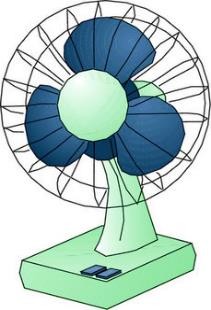 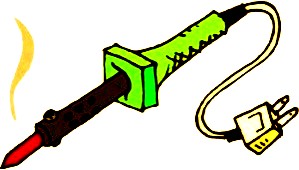 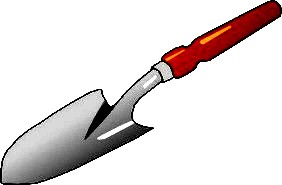 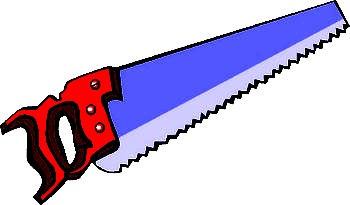 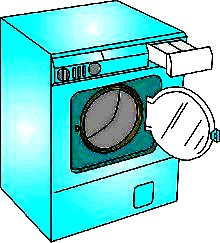 Exercice : encercler les Actionneurs en rouge et les Effecteurs en vert. ÉLÉMENTS D’INTERFACEOn distingue 2 types d’organes qui assurent le dialogue entre la PO et la PC :Le PréactionneurLe CapteurPréactionneur :Définition : Le Préactionneur est l’organe qui distribue l’énergie disponible à l’actionneur Exemples des Préactionneurs Capteur	 Définition :  Le capteur convertit une grandeur physique (position, vitesse, température….) en uneinformation (compte rendu) compréhensible par la …….. Il existe 2 types de capteurs :capteur avec contact.capteur sans contact.Exemple : - Capteur de positionCapteur photo-électriqueCapteur de niveau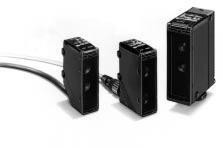 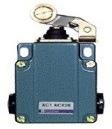 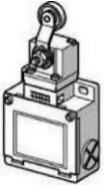 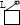 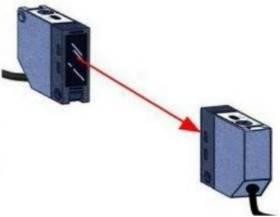 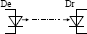 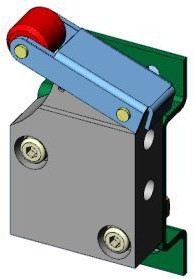 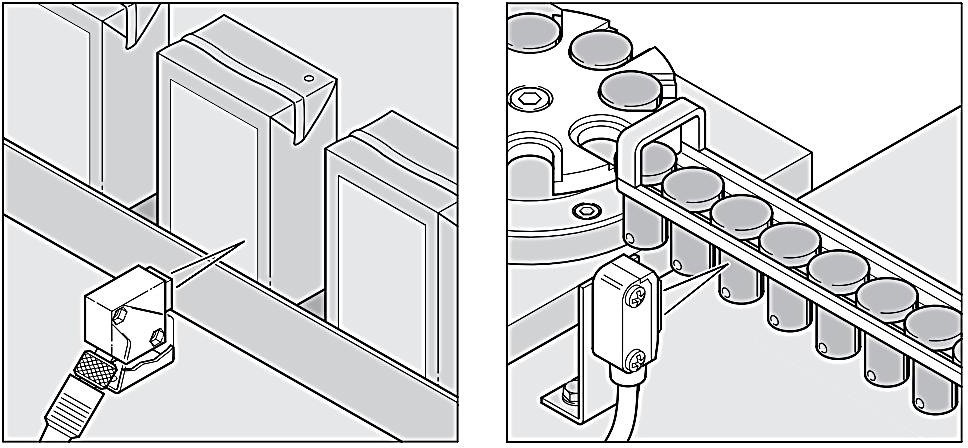 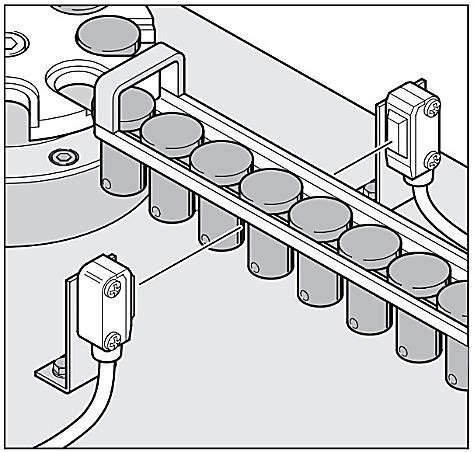 VI- DIALOGUE HOMME/SYSTÈME	Le dialogue  homme/système  est assuré  à l’aide  d’un  Pupitre  de  commande. L’opérateur pilote  le système par des  consignes  et  sui t l’évolution  du  fonctionnement  en  recevant  des messagesVII– STRUCTURE FONCTIONNELLE D’UN SYSTÈME AUTOMATISÉ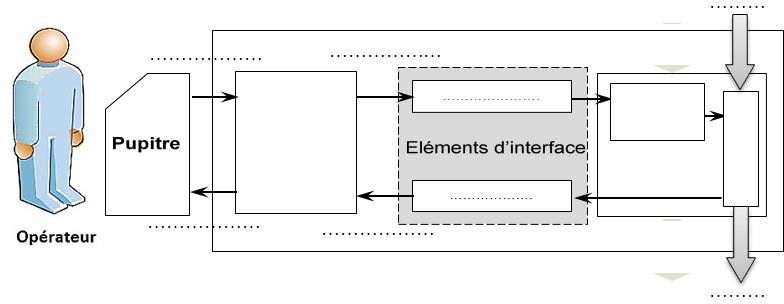 SystèmesPartie commandeMachine à laver programmableCerveau de l’hommeMonte chargeMicro-ordinateurFeu de croisementModules de programmationMotocyclette et opérateurArmoire de commandeStation de lavageCarte électronique decommandeActionneursSymbole de l’actionneurRôleExemples des Systèmes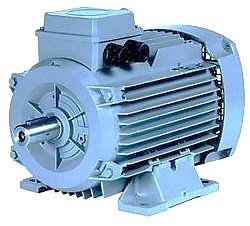 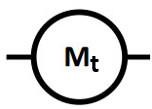 Moteur électriqueConvertir:  l’énergie électrique ( We )en energie mécanique (Wm ). Perceuse électrique Ventilateur 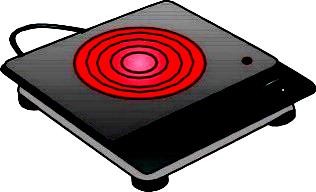 RRésistor (réstance)Convertir:  l’énergie électrique (We) en energieThermique ( Wt ).Réchaud électrique Four éléctrique  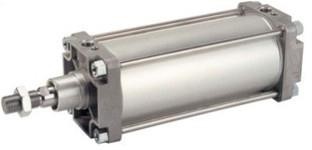 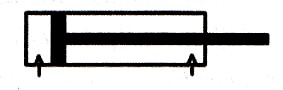 Vérin pneumatiqueConvertir:  l’énergie Pneumatique (Wp )en energie Mécanique ( Wm ).Portail automatique Porte de bus  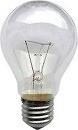 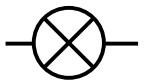 LampeConvertir: l’énergie électrique (We)en energie Lumineuse (WL ).Rétro-projecteur Video-projecteur Mt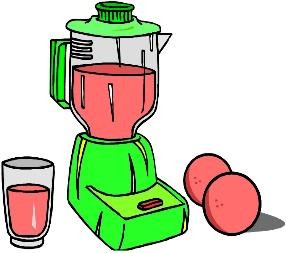 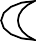 PréactionneurSymbole du PréactionneurSymbole de l’actionneur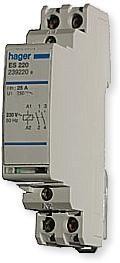 Contacteur (KM)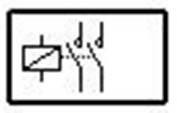 Moteur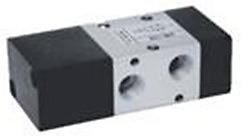 Distributeur (M)3/2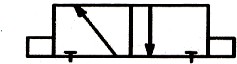 Vérin à simple effet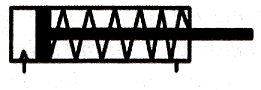 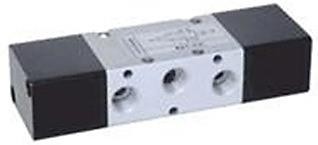 Distributeur (M)5/2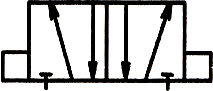 Vérin à double effetCommande d’un vérin double effet par un Distributeur 5/2Commande d’un vérin double effet par un Distributeur 5/2Rentrer la tige du vérin (C)Sortir la tige du vérin (C)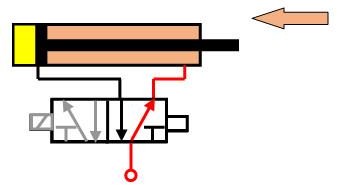 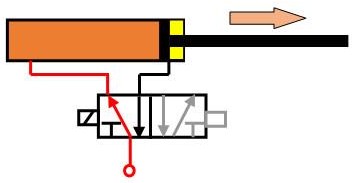 